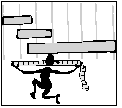 MATEMÀTIQUES				MESURES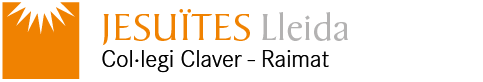 Nom: ..........................................		Data: .............................Mesures antropomètriquesLlargada d’un bolígrafAmplada d’un llibreGruix d’un carpesàLlargada d’un estoigGruix d’un diccionariAmplada d’una taula